2021 m. liepos 8-11 d. Palanga – poilsinė kelionėKelionės kaina – 90 Eur/asmeniui.Registracija ir informacija – telefonu 8 687 21938 arba elektroniniu paštu tic@utenainfo.lt

KELIONĖS PROGRAMA (4 dienos, 3 nakvynės):
Liepos 8 d. 9:00 val. ryte išvykimas iš Utenos (Kultūros centro automobilių stovėjimo aikštelės);
3 nakvynės poilsio namuose „Politechnika“ (dviviečiuose, triviečiuose, keturviečiuose kambariuose);
Liepos 11 d. 17:00 val. išvykimas iš Palangos (nuo poilsio namų „Politechnika“). Išsiregistruoti iš poilsio namų „Politechnika“ reikia liepos 11 d. iki 12:00 val. (daiktus palikite registratūroje).Į KELIONĖS KAINĄ ĮSKAIČIUOTA:
vykimas autobusu Utena-Palanga-Utena;
kurorto „pagalvės“ mokestis;
3 nakvynės poilsio namuose „Politechnika“ (S. Dariaus ir S. Girėno g. 37, Palanga).
Poilsio namuose keli kambariai naudojasi vienu sanitariniu mazgu, suteikiama patalynė bei užvalkalai yra bendro naudojimo virtuvėle su būtiniausiu inventoriumi, indais).
iki jūros - 800 m;
iki Birutės parko ir jame esančio Gintaro muziejaus – 200 m.Pastaba: ekskursinė programa kelionės metu nėra numatyta, vykstantys laiką Palangoje leidžia savarankiškai.
KELIONĖS ORGANIZATORIUS:
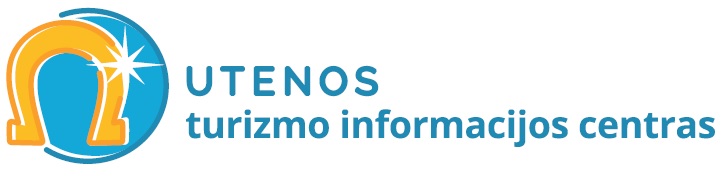 